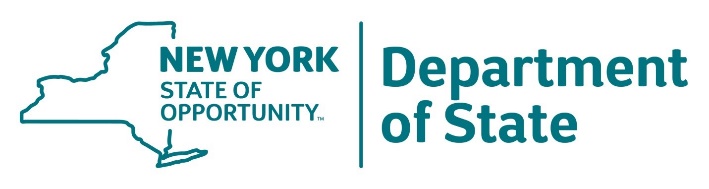 PUBLIC MEETING NOTICELong Island South Shore Estuary Reserve CouncilDate:     	Wednesday, April 11, 2018 Time:     	1:00 p.m.Place:   	Town of Hempstead 		Department of Conservation and Waterways 		1401 Lido Boulevard, P.O. Box 180 		Point Lookout, New York 11569 Description: 	The Department of State will be convening a meeting of the Long Island South Shore Estuary Reserve Council. The public has the right to attend the meeting.Tentative Agenda:Call to OrderApproval of Minutes of Meeting of October 12, 2017New Business Town of Hempstead Programs New York Shellfish Restoration Project Seagrass ManagementSouth Shore Estuary Reserve Office South Shore Estuary Reserve – Citizens Advisory Committee Report Day in the Life Program 	Council Member Updates and Roundtable Discussion Adjourn ###